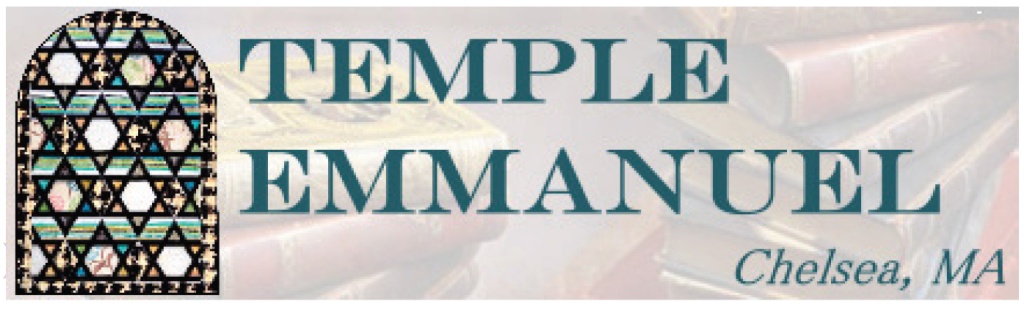 For Immediate ReleaseChelsea, MA, May 2, 2022A Celebration of Cultural Diversity in the ArtsTwo free programs in June for Chelsea residents ages eighteen and older and Chelsea “alumni.”Temple Emmanuel's Community Engagement Center will present a program on cultural diversity in the performing and visual arts in its social hall at 60 Tudor Street in Chelsea. An international all-female ensemble of performers showcasing music worldwide, a talented flamenco choreographer and tutor, and a gifted visual artist and art educator will lead the program's three 90-minute sessions on Saturday, June 4 and 18, from 10:00 am to 4:00 pm. The session leaders, Tal Shalom Kobi, Eve Costarelli, and Hinda Sterling, will help participants explore, experience, and enjoy the many varied cultural influences in world music, flamenco dance, and collage artwork.Tal Shalom Kobi, a music educator and performer, teaches piano, bass, and ensemble groups at her home studio in Newton, MA. In addition, Tal directs the all-women group Women in World Jazz. Their performance features musical styles from Cuba's cha-cha to Cape Verde's Coladeira and songs from Israel, Brazil, and Japan, mixed with jazz favorites. The ensemble's goal is to give the audience a taste of different cultures from around the globe through the expression of music and dance. Eve Costarelli holds a Bachelor's degree in psychology from the University of Vermont. She is the principal of a dance consultancy that brings the joy of Flamenco dance movements to bodies of all ages. In addition, Eve uses yoga, dance, and social consciousness to create a healthy, culturally diverse, and inclusive environment through Always be Dancing, her interactive mindful movement program. Hinda Sterling earned degrees in English, counseling, and fine and applied art from the University of Massachusetts, Salem State University, and Pratt Institute, and a Ph.D. in human development from Fielding Graduate University. One-person shows have featured Hinda's etchings, lithographs, and monoprints, and she has facilitated numerous programs on cultural and psychological influences in the visual arts.The June programs are part of Temple Emmanuel's plan to make its facilities and resources increasingly available to engage the broader Chelsea community. In addition, a Chelsea Cultural Council grant supports Temple Emmanuel's diversity in the arts program.